青岛科技大学军训服采购公开招标文件（上册）招   标  人：青岛科技大学采购代理机构：山东盛和招标代理有限公司项目编号：SDSHZB2022-055日    期：2022年6月第一章  招标公告山东盛和招标代理有限公司受青岛科技大学的委托，对青岛科技大学军训服以公开招标方式组织采购，欢迎符合条件的投标人参加投标。1.项目编号：SDSHZB2022-0552.项目名称：青岛科技大学军训服采购3.项目内容、预算：4.投标人资格要求4.1 投标人在中华人民共和国国内注册，具有独立法人资格，具有独立承担民事责任能力和履行合同的能力；4.2 具有良好的商业信誉和健全的财务会计制度；4.3 有依法缴纳税收和社会保障资金的良好记录；4.4参加本次投标的前三年内，在经营活动中没有重大违法记录；4.5通过“信用中国”网站（www.creditchina.gov.cn）查询，未被列入失信惩戒对象、重大税收违法案件当事人、采购严重违法失信行为记录等名单；4.6本项目A1、A2包兼投不兼中；4.7本项目不接受联合体投标；4.8法律、行政法规规定的其他条件。5.公告媒介本项目公示在山东盛和招标代理有限公司网站上发布。6.招标文件的获取6.1时间：自2022年6月25日08:00起至2022年7月1日16:00，每天上午08:00至16:00（北京时间，下同）。6.2地点：青岛市市北区敦化路138号西王大厦24楼23A01房间。6.3方式（以下方式二选一）：现场报名：获取招标文件时须携带营业执照副本原件或加盖公章的复印件到山东盛和招标代理有限公司报名；报名地点：青岛市市北区敦化路138号甲西王大厦24楼23A01室。 邮件报名：有意参加本次采购活动的投标人发送邮件。邮件内容：项目名称、项目编号、包号、公司名称、联系人、联系电话、邮箱、营业执照副本扫描件、标书费汇款底单发送至山东盛和招标代理有限公司邮箱shzbqdb@163.com，邮件名称命名为“青岛科技大学军训服采购-项目编号-包号-投标单位名称”。(提交标书费须从公司基本账户或一般账户转出，须标明项目编号及包号)。开户银行：兴业银行青岛市北支行开 户 名：山东盛和招标代理有限公司银行账号：522130100100053768未按以上规定内容报名的视为报名无效。6.4文件售价：每包300元人民币，售后不退。6.5未按规定获取的招标文件不受法律保护，由此引起的一切后果，投标人自负。7.公告期限自本公告发布之日起5个工作日。8.投标文件递交时间以及地点8.1时间：2022年7月18日09时00分起至09时30分止。8.2地点：山东省青岛市市北区敦化路138号甲西王大厦23A01室。9.投标截止时间、开标时间及地点9.1时间：2022年7月18日09时30分。9.2地点：山东省青岛市市北区敦化路138号甲西王大厦23A01室。10.联系方式10.1招 标 人：青岛科技大学 联 系 人：范老师电    话：0532-8895902710.2代理机构：山东盛和招标代理有限公司地    址：青岛市市北区敦化路138号西王大厦23A01室电子信箱：shzbqdb@163.com邮政编码：266000项目联系人：陈长海、马诗晴、贺鹏琦电    话：0532-66701999、0532-85659918开户银行：兴业银行青岛市北支行银行账户：山东盛和招标代理有限公司银行账号：52213010010005376811.若有疑问或需澄清部分请致电招标代理公司。第二章  投标人须知前附表第三章  投标人应当提交的资格、资信等证明文件1.资格、资信等证明文件目录备注：（1）开标时，投标人必须提交上述证明材料1-6项，未提交或提交不全的视为资格性、符合性审查不合格；（2）要求提交的证明材料可以是复印件的，需加盖投标人公章。（3）缴纳税收承诺是投标人提供的在参加本次采购活动前一段时间内依法缴纳税收的承诺。缴纳社会保障资金承诺是指投标人提供的在参加本次采购活动前一段时间内依法缴纳社会保险的承诺。其他组织和自然人也需要提供依法缴纳税收和缴纳社会保险的承诺。依法免税或不需要缴纳社会保障资金的投标人，应提供相应文件证明其依法免税或不需要缴纳社会保障资金。2.其他规定2.1投标人的资格证明材料应当真实、有效、完整，字迹、印章要清晰。2.2招标文件中所要求的相关证明资料原件，应当在递交投标文件截止时间前与投标文件一并递交，逾期拒绝接收。2.3投标人需收回的证明材料原件待评审完毕后退还。不需收回的证明材料和投标文件一起不予退还，证明材料的复印件应当装订于投标文件中。2.4营业执照等原件无法提供的，可提供由发证机关出具的证明材料原件或公证处出具的公证书原件。第四章  采购需求1.项目说明1.1本章内容是根据采购项目的实际需求制定的。1.2货物必须为合格产品，质量达到国家相关标准、行业标准、地方标准或者其他标准、规范，中标人供货时应当提供有关货物的合格证明材料等。1.3内在指标推荐检验以下项目：纤维含量、甲醛、pH值、可分解致癌芳香胺染料、异味、耐水色牢度、耐汗渍色牢度、耐摩擦色牢度、耐洗色牢度、裤后裆缝接缝强力。1.4投标人应保证货物是全新、未使用过的合格产品。并完全符合合同规定的质量、规格和性能的要求。在货物质量保证期内卖方应对由于设计、工艺或者材料的缺陷而发生的任何不足或者故障负责。所投产品应提供详细的技术资料，应有检测报告等详细资料。2.招标产品技术规格、要求和数量2.1采购标的具体情况青岛科技大学现需采购青岛校区、高密校区军训服，数量为青岛校区12800套，高密校区2400套，本项目为固定单价项目，货物供应数量按两校区实际新生报到数量据实结算。A1包  青岛校区（含崂山、四方、黄岛）★1.报价不得超出以上表格每项单价及每套总报价，否则视为无效投标。★2.中标价格以A1、A2包中标人最低报价为本项目统一的最终中标价格。A2包  高密校区★1.报价不得超出以上表格每项单价及每套总报价，否则视为无效投标。★2.中标价格以A1、A2包中标人最低报价为本项目统一的最终中标价格。2.2  技术要求2.2.1  海迷彩作训服（含衣服、裤子）1、执行标准1.1 产品内在及外观质量按GB/T23328-2009《机织学生服》标准合格品及以上要求，符合GB 18401-2010《国家纺织产品基本安全技术规范》B类规定。2、号型要求号型设置按 GB/T 1335.1～1335.3规定选用执行。3、原材料要求3.1 面料按有关纺织面料标准选用适合迷彩服的面料。3.2 里料采用与面料性能、色泽相适宜的里料。3.3 辅料3.3.1 衬布采用适于所用面料的衬布，缩率与面料相适宜。3.3.2 缝纫线采用涤纶缝纫线，钉扣线与扣色泽相适宜，装饰线除外。3.3.3 纽扣、拉链及金属附件采用适合所用面料的纽扣、拉链及金属附件，无残疵，外表光滑，无利边利脚4、缝制及外观要求产品缝制及外观质量按GB/T23328-2009中第3.4至3.11条执行。5、内在指标推荐检验以下项目：纤维含量、甲醛、pH值、可分解致癌芳香胺染料、异味、耐水色牢度、耐汗渍色牢度、耐摩擦色牢度、裤后裆缝接缝强力。6、标识6.1标识按GB 5296.4-2012《消费品使用说明纺织品和服装使用说明》执行。6.2标识内容及方式示例：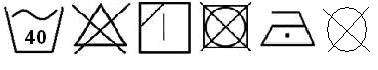 7、包装7.1单件迷彩服采用塑料袋包装，相同规格的迷彩服，排列整齐，定数成件，外用纸箱包装。7.2外包装应标明供货单位名称、收货单位名称、产品名称、品目号和数量等内容。7.3用户有特殊要求的，供需双方协商确定。2.2.2  海数码迷彩衫1、执行标准    产品内在及外观质量按GB/T22854-2009《针织学生服》标准合格品及以上要求，符合GB 18401-2010《国家纺织产品基本安全技术规范》B类规定。2、号型要求号型设置按 GB/T 1335.1～1335.3或GB 6411规定选用执行。3、原材料要求按有关纺织面料标准选用适合迷彩衫的面料。4、缝制及外观要求产品外观质量按GB/T222854-2009中第4.4条执行。5、内在指标推荐检验以下项目：纤维含量、甲醛、pH值、可分解致癌芳香胺染料、异味、耐水色牢度、耐汗渍色牢度、耐摩擦色牢度、顶破强力。6、标识6.1标识按GB 5296.4-2012《消费品使用说明 纺织品和服装使用说明》执行。6.2标识内容及方式示例：       7、包装7.1单件迷彩衫采用塑料袋包装，相同规格的迷彩衫，排列整齐，定数成件，外用纸箱包装。7.2外包装应标明供货单位名称、收货单位名称、产品名称、品目号和数量等内容。7.3用户有特殊要求的，供需双方协商确定。2.2.3  海迷彩帽（含帽徽）1、执行标准产品内在及外观质量按FZ/T 82002-2006《缝制帽》标准合格品及以上要求，符合GB 18401-2010《国家纺织产品基本安全技术规范》B类标准规定，有填充物的军训帽要符合GB 18383-2007《絮用纤维制品通用技术要求》规定。2、规格成品的规格设置按FZ/T80010规定选用。3、原材料要求原材料选用符合相关国家标准或行业标准的材料。4、拼接帽面不允许拼接,帽里允许拼接一块,拼接部位的使用应经纬纱向相同、合理。5、缝制及外观要求产品缝制及外观质量按FZ/T 82002-2006中第4.6至4.7条执行。6、内在指标推荐检验以下项目：纤维含量、甲醛、pH值、可分解致癌芳香胺染料、异味、耐水色牢度、耐汗渍色牢度、耐摩擦色牢度。2.2.4海数码迷彩作训鞋2.2.5外腰带2.2.6臂章2.2.7领章2.2.8阅兵手套2.3技术标准所的有产品必须符合国家标准、行业标准等标准要求，经过有法定资质的检验机构检测合格后，方可投标、供货。※2.4 开标现场需提供的样品（提供以下全部成品样品）3.商务条件3.1交货时间根据学校2022级、2023级学生军训时间确定，当年9月3日或另行约定。3.2交货地点青岛科技大学指定地点（各校区指定位置）。3.3付款方式供货后，由双方协商次月付清。付款金额根据供货数量据实结算。3.4履约保证金履约保证金为合同价款的5%，合同签订前三日内中标单位电汇至招标人账号，质保期满无违约情况无息返还。3.5质量保证期3.5.1质保期：自验收合格之日起1年，国家主管部门或者行业标准对货物本身有更高要求的，从其规定并在合同中约定，投标人亦可提报更长的质保期。3.5.2质量保证期内，如果证实床上用品是有缺陷的，包括潜在的缺陷或者使用不符合要求的材料等，中标人应立即更换有缺陷的床上用品，保证达到合同规定的技术以及性能要求。          如果中标人在收到通知后3天内没有弥补缺陷，招标人可自行采取必要的补救措施，但风险和费用由中标人承担，招标人同时保留通过法律途径进行索赔的权利。3.6售后服务3.6.1签订合同后，中标人要及时组织生产；按照约定时间及产品数量、送达招标人指定地点。3.6.2中标人应选择能保障货物质量的运输工具运送货物，并承担运费。若由于运输不当造成货物质量不符合本合同规定的，中标人应承担全部责任。3.6.3在学生军训期间做好服务和回访，一旦发现有质量问题，立即予以退换。3.7验收条款学校有权在中标人交货时从供货物品中抽取一定的数量的样品，封存进行以后备检。中标人需现场公示由法定检验机构对本批销售产品的质量检验报告并提交正本给学校以便于存档。学校不接收未经法定检验机构检验或检验不合格的产品。抽检后，中标人应补齐因抽检缺少的数量。抽检不符合招标文件要求的，中标人所有的供货不予接收结算，且中标人须在五日内按照该批次供货量重新提供符合招标文件要求的产品，若再次调换仍不合格，招标人有权取消其中标资格，因此造成的一切损失由中标人自行承担。更换货物本身并不影响采购人就其损失向中标人索赔的权利。所有检测费用由中标人承担。其他未抽检的货物中标人应提供出厂检验报告。 其他说明带“★”条款为实质性条款，投标人必须按照招标文件的要求做出实质性响应，否则属于无效投标。带“※”标注的产品为投标人开标时需提供的样品，中标后投标人送至招标人指定地点封存。投标人提交的样品与投标文件不一致的，由投标人承担相关法律责任。第五章  评标办法1.相关要求1.1当投标人未提供符合招标文件规定的技术支持资料时，其技术部分得0分。1.2技术汇总得分的计算方法：评标委员会成员技术评分的算术平均值。1.3当投标人所投设备功能与招标文件要求相同，但其表述不同时不扣分。1.4“同类项目”是指投标人已签署的与本次采购要求相同或者类同的货物，并且签订合同一方必须是投标人，且采购方需是货物直接使用人。1.5执行国家统一定价标准和采用固定价格采购的项目，其价格不列为评审因素。2.评分标准说明：（1）投标人所提供的材料或者填写的内容必须真实、可靠，如有虚假或隐瞒，一经查实将导致投标被拒绝，并按照有关规定进行处罚，给采购人造成损失的应承担赔偿责任。（2）以上评标标准中要求投标人提交相关证明材料原件（或复印件）的，有关材料复印件未装订在投标文件中的不得分。包号分包内容预算数量（暂估）A1青岛校区军训服采购110元/套12800套A2高密校区军训服采购110元/套2400套序号条款名称编列内容1招标人青岛科技大学2代理机构山东盛和招标代理有限公司3项目名称青岛科技大学军训服采购4分包情况本项目不分包。本项目分为多个包，投标人可以选择多包响应，投标人成交包数不受限制。√本项目分为多个包，投标人可以选择多包响应，但投标人最多只能成交1个包。若同一投标人在2个及以上包的排名均第一的，按照以下规则确定中标人：由评标委员会现场确定，其余包由排名第二的投标人中取。5资金来源非财政资金6是否接受联合体投标 不接受□ 接受，应满足下列要求：7投标有效期自投标截止之日起 90个日历天。8踏勘现场不组织，自行踏勘□ 组织，踏勘时间：踏勘地点：9履约保证金□不需要 需要，履约保证金的金额：中标合同金额的5%（履约保证金须以非现金形式提交）10代理服务费支付□ 由招标人支付 由中标人支付1.各投标人自行承担所有参与本次项目的有关费用；2.中标人在签订合同前，自中标公告发布之日起5个工作日内向山东盛和招标代理有限公司交纳中标服务费A1包15000元整，A2包3000元整。11招标文件的询问获得招标文件的投标人凡对本招标文件有疑问需要询问的，于2022年7月2日17时前，采用信函、传真或者直接送达的形式（包括电子版文件）通知采购人（采购代理机构）。同时将电子版文件以电子邮件的形式发送至shzbqdb@163.com，逾期将不再接收。12投标人确认收到招标文件澄清或修改的时间从更正公告发布时间开始24小时内13投标截止时间2022年7月18日09时30分14是否允许递交备选投标方案 不允许□ 允许。要求：只有中标人所递交的备选投标方案方可予以考虑。评标委员会认为中标人的备选投标方案优于其按照招标文件要求的投标方案，采购人可以接受该备选投标方案。15投标报价的范围本项目为交钥匙项目。报价包含新货品生产、包装、保险、运输、装卸、铺装到床、验收、质保、检验及因购买货物和服务所需缴纳的税费等全部费用。16投标报价的次数本次投标报价为一次不得更改报价，投标人只有一次报价的机会。投标报价（即开标报价）不得有选择性报价和附有条件的报价，且每种货物不得高于单件最高限价。17进口产品投标不允许允许18样品 不需要 需要，要求如下：1.样品：招标文件中带“※”标注的货物为投标人开标时应提供的样品。2.样品的生产、安装、运输费、保全费等一切费用由投标人自理。3.送样截止时间：同投标文件递交截止时间，4.送样送达地点：同投标文件递交截止地点。逾期送达或未送达到指定地点的拒绝接收。5.投标人应按照采购代理机构的要求摆放样品并做好展示，样品不能有投标人的标识及品牌，样品将进行统一编号。6.若需要现场演示的，投标人应提前做好演示准备（包括电源线等一切辅助设备），届时因投标人自身原因未能演示的，后果自负。7.宣布评标结果前，投标人不得将样品整理、装箱或者撤离展示区；遇到特殊情况需要对样品进行整理、装箱或者移动样品的，投标人必须书面提出申请，采购代理机构同意后方可移动样品。评标委员会已经确定投标人投标无效或者废标的，投标人签字确认后可以进行样品整理、装箱或者撤离展示区，但不得影响或者损害其他投标人的样品，否则将承担相应的法律责任。8.宣布评标结果后，对于未中标人提供的样品，应当及时退还或者经未中标人同意后自行处理；对于中标人提供的样品，中标人与采购人、采购代理机构共同清点、检查和密封样品，由中标人送至采购人指定地点进行保管、封存，并作为履约验收的参考。说明：投标人不按上述要求提交样品、不服从现场工作管理的，样品评分项将被扣分或按“0”分处理。19投标保证金的交纳 不需要 需要1.金额：A1包15000元，A2包3000元。2.交纳时间：投标文件递交截止时间前（以投标保证金的到账时间为准）交纳，交纳账户信息如下：开户银行：兴业银行青岛市北支行开 户 名：山东盛和招标代理有限公司银行账号：5221301001000537683.投标保证金的交纳单位必须与投标人名称一致；4.以银行电汇、网银转账形式交纳投标保证金；5.提交投标保证金须从其基本账户或一般账户转出，须标明项目编号、包号。20投标文件编制装订1.投标文件必须胶装。2.封面设置。投标文件封面设置包括：投标文件、项目名称、项目编号、项目包号、投标人全称和投标文件完成时间。投标人全称填写“×××公司”。3.投标文件内容。投标人应按照招标文件的要求编写投标文件；对招标文件要求填写的表格或者资料不得缺少或者留空，投标文件不得加行、涂改、插字或者删除。4.投标文件正文用白色A4复印纸打印，并编制目录，目录、内容标注连续页码，页码从目录编起，标注于页面底部居中位置；产品授权书、产品说明书、产品彩页、图纸、图片等非文本形式的内容，可以不标注页码。21投标文件签署和盖章1.招标文件要求投标人法定代表人或者被授权代表签字处，均须本人用黑色签字笔签署（包括姓和名）并加盖单位公章，不得用签名章、签字章等代替，也不得由他人代签。2.被授权代表人签字的，投标文件应附法定代表人授权委托书。3.“投标函”、“法定代表人授权委托书”和“采购诚信承诺书”必须由法定代表人签署。4.投标人在投标文件以及相关书面文件中的单位盖章（包括印章、公章等）均指与投标人名称全称相一致的标准公章，不得使用其他形式（如带有“专用章”、“合同章”、“财务章”、“业务章”等）的印章。22投标文件份数及要求投标文件应按包分别进行编制：1.投标文件正本壹份，副本柒份。正本和副本的封面上应当清楚地标记“正本”或者“副本”字样；正本和副本不一致时，以正本为准。2.资格、资信等证明文件壹份；3.开标一览表壹份；4.电子版投标文件壹套：内容与纸质投标文件正本一致，格式：PDF格式；介质：“U”盘或者光盘。23投标文件密封和标记1.一个包（或者未分包项目）五个密封件，分别是：投标文件正本密封件、投标文件副本密封件、报价一览表密封件、资格、资信等证明文件密封件（与评审有关的资料原件一同密封在内）、电子版投标文件密封件；注：一个密封件确实无法密封的，可分开密封；对于投多个包的投标人，资格、资信等证明文件可密封为一个密封件。2.密封件封套上标明招标项目编号、项目名称以及包、投标人名称等，在所有封签处标注“请勿在年月日时分之前启封”字样，并加盖投标人单位公章以及法定代表人或者被授权代表签字。24递交投标文件时间、地点及要求时间：2022年7月18日09时00分起至09时30分止。地点：山东省青岛市市北区敦化路138号甲西王大厦23A01室。26开标时间及地点时间：2022年7月18日09时30分。地点：山东省青岛市市北区敦化路138号甲西王大厦23A01室。27评标委员会评标委员会五人以上单数。28评标办法 综合评分法 □ 最低评标价法29是否授权评标委员会确定中标人 是，每包确定一个中标人，中标结果在山东盛和招标代理有限公司网站公告，公告期限为1个工作日。□ 否，确定的中标候选人数：    30是否退还投标文件除投标人需收回的资格、资信等证明文件中的证明材料原件（如营业执照、合同、相关资质证书等）外，其他文件概不退还。31其他需补充的内容其他需补充的内容31.1定义原件：最初产生的区别于复制件的原始文件或文件的原本或公证处出具的文件复制件公证书。31.1定义书面形式：包括文字的打印或复印件、传真、信函、电传、电报、电子邮件、山东盛和招标代理有限公司网站发布的公告等可以有形地表现所载内容的形式。31.2分包和非主体、非关键性工作 不允许□ 允许，投标人根据招标文件的规定和采购项目的实际情况，拟在中标后将中标项目的非主体、非关键性工作分包的，应当在投标文件中载明分包承担主体，分包承担主体应当具备相应资质条件且不得再次分包。序号证明材料名称提供形式1营业执照原件或 复印件2在经营活动中没有重大违法记录的书面声明（格式详见招标文件下册附件）原件   □复印件3采购诚信承诺书（格式详见招标文件下册附件）原件   □复印件4财务状况报告或银行出具的有效期内的资信证明原件或复印件5依法缴纳税收和社会保障资金的承诺函（格式自拟）原件  □复印件6具备履行合同所必需的设备和专业技术能力声明函（格式自拟）原件  □复印件7通过“信用中国”网站（www.creditchina.gov.cn）查询，未被列入失信惩戒对象、重大税收违法案件当事人、采购严重违法失信行为记录等名单截图证明原件或复印件8评标办法中评分所需的其他相关证明材料根据招标文件要求提供序号货物名称单位数量单价（元）1海迷彩作训服（含衣服、裤子）套12800622海数码迷彩衫件1280012.53海迷彩帽（含帽徽）顶128006.54海数码迷彩作训鞋双1280015.25外腰带条128005.36臂章枚128003.57领章对128003.58阅兵手套副128001.5合计合计合计110元/套110元/套序号货物名称单位数量单价（元）1海迷彩作训服（含衣服、裤子）套2400622海数码迷彩衫件240012.53海迷彩帽（含帽徽）顶24006.54海数码迷彩作训鞋双240015.25外腰带条24005.36臂章枚24003.57领章对24003.58阅兵手套副24001.5合计合计合计110元/套110元/套名称技术要求单位海迷彩作训服（含衣服、裤子）1、服装做工精细，纽扣缝线牢实，拉链活络、结实牢靠不掉齿，拉链损坏要求不得小于 800 次。2、聚酯纤维 100%3、甲醛含量≤75mg、PH 值范围（4.0—8.5）。4、耐水色牢度≥4 级，耐汗渍色牢度≥4级。5、根据军训时摸、爬、滚、打的需要，在肘、膝盖、臀部等部位进行加厚处理，特殊部位（如裤裆）缝双道线。套名称技术要求单位海数码迷彩衫1、甲醛含量≤75mg、PH 值范围（4.0—8.5）。2、聚酯纤维100%。件名称技术要求单位海迷彩帽（含帽徽）聚酯纤维100%顶名称技术要求单位海数码迷彩作训鞋1、不得使用再生橡胶底，质量符合国家标准。2、要求透气性好、抗菌、防臭，鞋帮和鞋底要耐磨、耐用、不脱底。3、甲醛含量≤300mg。双名称技术要求单位外腰带1、机织腰带。2、成分：丙纶 100%，重量≥55g。条名称技术要求单位臂章可分解致癌芳香胺大于20mg/kg禁用枚名称技术要求单位领章可分解致癌芳香胺大于20mg/kg禁用对名称技术要求单位阅兵手套聚酯纤维100%副序号货物名称单位数量1海迷彩作训服（含衣服、裤子）套12海数码迷彩衫件13海迷彩帽（含帽徽）顶14海数码迷彩作训鞋双15外腰带条16臂章枚17领章对18阅兵手套副1总分100分总分100分总分100分总分组成价格20总分组成技术68总分组成商务12报价20分报价20分1.评标基准价为各合格投标人的报价去掉一个最高和一个最低价后的算术平均值。2.投标人报价等于评标基准价的价格分为20分。3.投标人报价与评标基准价之比每增加1%扣1分，每减少1%扣0.5分，扣完为止。不足1%按照1%计算。以上评分计算结果保留小数点后2位数，小数点后第三位四舍五入。投标报价超出预算为无效投标。技术部分68分响应情况21分基础分为15分。经评标委员会认定，投标人所提供产品参数优于招标文件要求的，每有1项加1分，最高加6分。经评标委员会认定，投标人所提供产品参数每出现1条负偏离，扣除基础分2分，扣完为止。技术部分68分企业实力5分评标委员会根据投标人所具备的生产设备、厂房规模等方面进行综合评审，得0-5分。注：投标人须提供厂房的房产证明或者房屋租赁合同复印件、生产设备及厂房的照片等相关证明材料，否则不得分。技术部分68分配送、调配方案14分1.评标委员会根据投标人的产品包装、配送、发放方案等情况进行综合评审得0-7分。2.评标委员会根据投标人如产品出现次品、劣品的退换货承诺情况的方案等情况得0-7分。技术部分68分质量保证措施8分根据投标人针对本项目的质量保证措施进行评价：a.质量保证措施全面细致，有针对性、切实可行，在4.1-8分范围内打分；b.质量保证措施描述简略，仅能满足项目实施基础要求的，在1-4分范围内打分；c.未对此项进行描述的不得分。技术部分68分样品20分评委根据样品的外观、工艺、质量、材料选用等进行评价，完全满足或优于采购需求的得14-20分；基本满足采购需求的得8-14分；满足采购需求程度欠缺的得1-8分。注：不提供样品、样品提供不全者此项得0分。商务部分12分企业业绩10分投标人自2019年1月1日至今已签署的同类项目合同，每份得1分，满分10分。注：投标人须提供同一项目合同原件、验收报告原件及发票原件或加盖公章的复印件，三者缺一不可，否则不得分。时间以合同签订时间为准。商务部分12分按期供货承诺2分投标人须提供满足招标文件要求的供货期承诺书原件，提供得2分。未提供或提供不全的，本项不得分。